Кадровое обеспечение  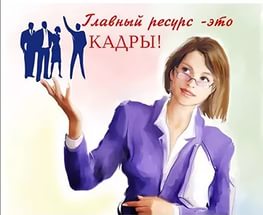 ЛОГАУ «Кингисеппский ЦСО»          Формирование кадрового состава  ЛОГАУ «Кингисеппский ЦСО»  обеспечивается в соответствии с требованиями  Федерального закона  Российской Федерации от 28.12.2013 г. № 442-ФЗ «Об основах социального обслуживания граждан в Российской Федерации»,  статьи 195.3. Трудового Кодекса Российской Федерации и   в строгом соответствии с   утвержденными профессиональными стандартами.  Назначение  работников на должность  осуществляется  с   учетом   их заслуг в профессиональной служебной деятельности и деловых качеств.  Количество работающих в учреждении по состоянию на 01.04.2024 года – 97 человек.Из них:  - административно-хозяйственный аппарат учреждения – 41 человек, - социальных работников - 42 человека,- сиделок (помощников по уходу) – 14 человек.Административно-хозяйственный аппарат ЛОГАУ «Кингисеппский ЦСО»: Уровень образования работников административно-хозяйственного аппарата:Средний возраст  работников административно-хозяйственного аппарата –   52 года.Средний стаж работы в отрасли ~ 10 лет.   Более 20 лет работают в отрасли – 2 специалиста, более 15 лет – 4 человека. Уровень образования социальных работников:Средний возраст  социальных работников –   51,5 лет.Средний стаж работы в отрасли ~ 15 лет.   Более 20 лет работают в отрасли – 5 социальных работников, более 10 лет – 11 человек.Сиделки (помощники по уходу)  Уровень образования сиделок (помощников по уходу):Средний возраст  сиделок (помощников по уходу) –   54 года.Средний стаж работы в отрасли ~ 2 года.   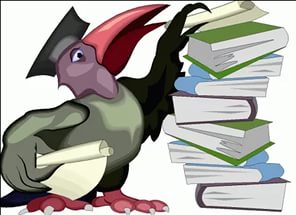 Повышение квалификации кадрового состава
 Учитывая особенности реализуемой государственной социальной политики в регионе, изменения в законодательстве, возникает потребность в повышении квалификации кадрового состава.Сегодня востребован специалист, умеющий проводить диагностику, прогнозировать результат, оценивать эффективность проводимой работы.Специалистам и социальным работникам необходимы соответствующие знания и практические навыки, позволяющие решать сложные профессиональные задачи. Для этого ежегодно в учреждении   составляются  и реализуются планы повышения квалификации работников.Для повышения квалификации и совершенствования профессиональных навыков работники регулярно и посещают обучающие семинары,   проходят курсы повышения квалификации. 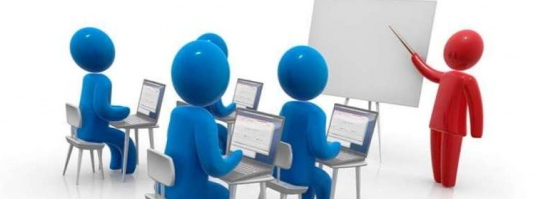  Так в 2022 году различные курсы повышения квалификации прошли  71 человек.ОБУЧЕНИЕ 2023 год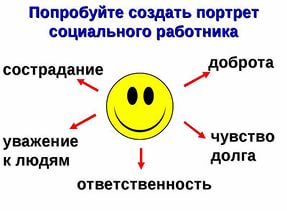 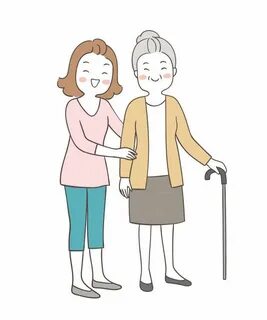 Директор1Заместитель директора2Главный бухгалтер1Заведующий отделением4Бухгалтер, экономист3Юрисконсульт1Специалист по кадрам, специалист по охране труда,  секретарь руководителя2Заведующая хозяйством1Специалисты по социальной работе3Специалист по закупкам, системный администратор2Медицинский персонал, инструктор  по  трудовой терапии, психолог, культорганизатор9Водитель автомобиля, механик3Обслуживающий персонал9Высшее23  чел.56%Среднее профессиональное11 чел.27%Начальное профессиональное6 чел.15%Среднее1 чел.2%Социальные работники   
Высшее8 чел.19%Среднее профессиональное14 чел.33%Начальное профессиональное9 чел.22%Среднее11 чел.26%Высшее5 чел.36%Среднее профессиональное5 чел.36% Среднее4 чел.28%№ п/пТемаКто обучалсяДата1Профессиональная переподготовка по программе:«Область заботы2.0: профессиональное развитие команды 47 в соцсфере» в объеме 506 час.Андреева Ю.М.15.12.2023 Аккредитация специалиста: по специальности  «Терапия»Заусов А.В.23.10.2023 гПовышение квалификации:«Специалист по социальной работе»  в объеме 260 час.Ильина Г.А.Кривых О.В.25.12.2023Повышение квалификации:«Посттравматическое стрессовое расстройство: психологические методы оценки и  способы оказания психологической помощи»  в объеме 260 час.Иванова Е.А.25.08.2023Участие в образовательной программе  3-го Всероссийского отбора лучших практик активного долголетия АНО «Национальные приоритеты»Иванова Н.С.Ковалевская Ю.Н.01.03.2023 Участие в онлайн-лектории «Пожарная безопасность: изменения с 1 марта 2023 г. Новы требования и штрафы за их неисполнение»Ковалевксая Ю.Н.08.02.2023 г.Санитарно-гигиеническое обучение39 чел. соцработникиНоябрь 2023